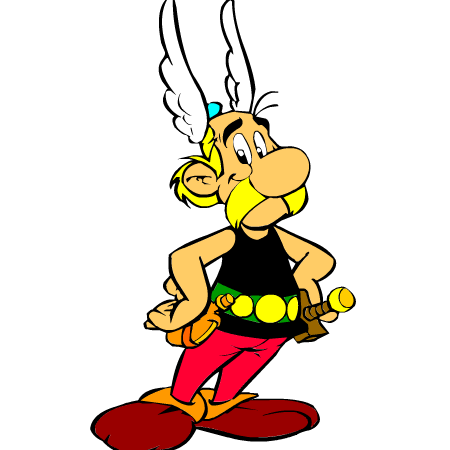 Trouve une caractéristique psychologique du personnage et écrit un extrait du roman qui le prouve. Ajoute le numéro de la page et le titre de l’album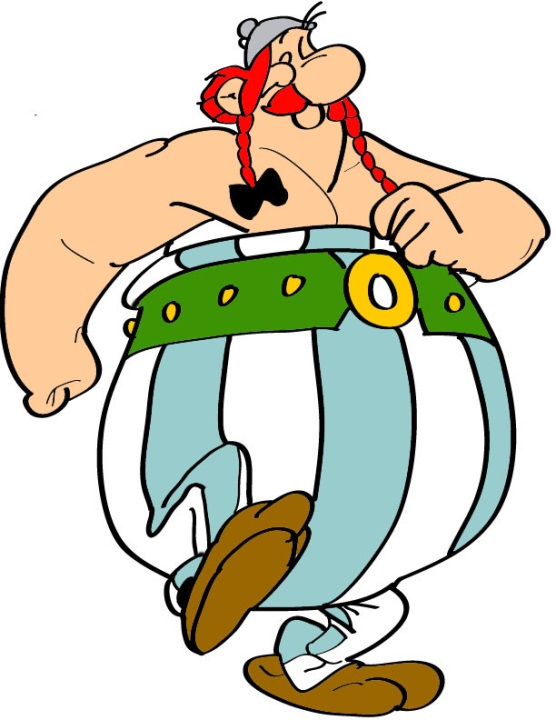 Trouve une caractéristique psychologique du personnage et écrit un extrait du roman qui le prouve. Ajoute le numéro de la page et le titre de l’album.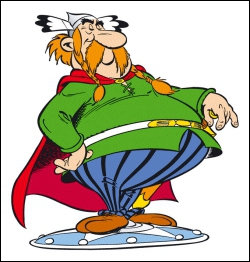 Trouve une caractéristique psychologique du personnage et écrit un extrait du roman qui le prouve. Ajoute le numéro de la page et le titre de l’album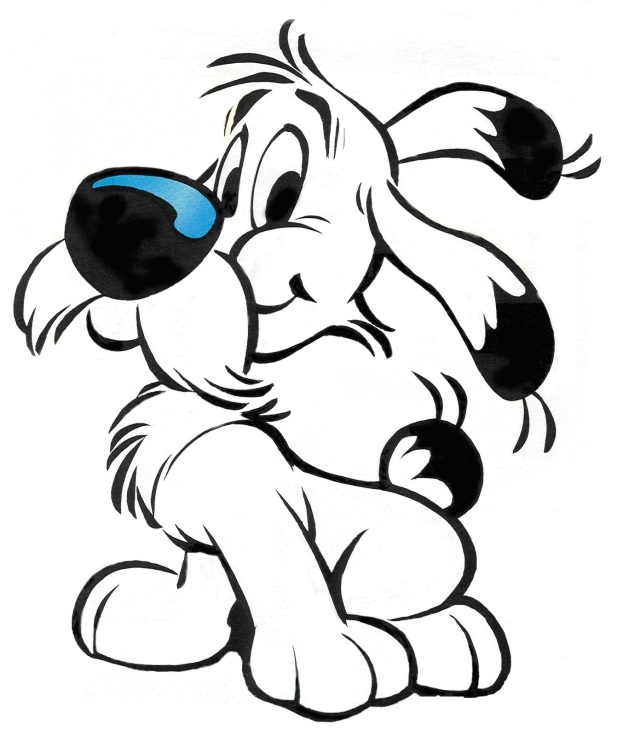 Trouve une caractéristique psychologique du personnage et écrit un extrait du roman qui le prouve. Ajoute le numéro de la page et le titre de l’album.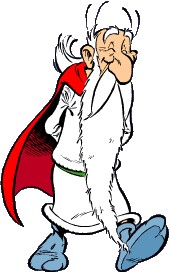 Décris la personnalité de ce personnage. Justifie ta réponse en mentionnant le numéro de la page et le titre de l’album.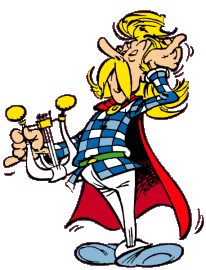 Décris la personnalité de ce personnage. Justifie ta réponse en mentionnant le numéro de la page et le titre de l’album.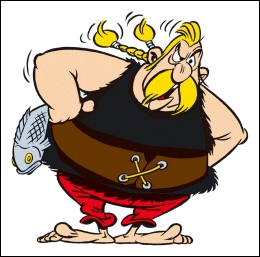 Décris la personnalité de ce personnage. Justifie ta réponse en mentionnant le numéro de la page et le titre de l’album.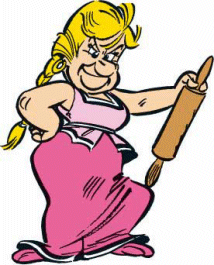 Décris la personnalité de ce personnage. Justifie ta réponse en mentionnant le numéro de la page et le titre de l’album.